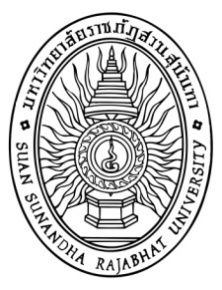 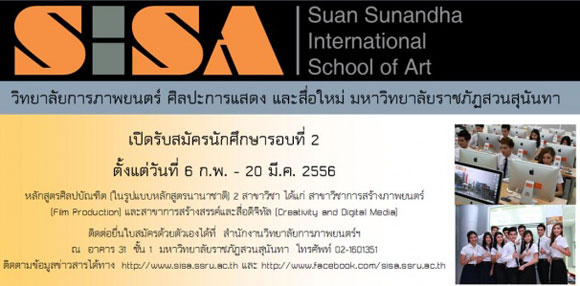 Suan Sunandha International School of Art (SISA)Suan Sunandha Rajabhat UniversityThai Qualification Framework for Higher Education (TQF3) : Course SpecificationCourse Title 	: CDD3303 3D Modeling and VisualizationCredit 		: 3 (2-2-5)Semester 	: 1Academic Year 	: 2020Curriculum 	: Bachelor of Fine Arts in Creativity and Digital Media (International Program)Lecturer	: Mr. Siridej Sirisomboon  Suan Sunandha International School of Art (SISA)Section 1. General Information	1. 	Code and Course Title	: CDD3303 3D Modeling and Visualization	2. 	Credit			: 3 (2-2-5)		3. 	Curriculum and Course Category:This course offering, a part of the Bachelor of Fine Arts, Creativity and Digital Media Program, Suan Sunandha International School of Art, Suan Sunandha Rajabhat University is categorized as Creativity and Digital Media Free Elective Course.		4. 	Lecturer		: Mr. Siridej Sirisomboon			  E-mail: Siridej.si@ssru.ac.th 		5. 	Semester / Year Level of Students: Semester 1 / 3rd Year Students 		6. 	Pre-Requisite (if any)	: None		7. 	Co-Requisite (if any)	: None		8. 	Learning Location	: Suan Sunandha International School of Art (SISA), 			  Room: 81/81312, Suan Sunandha Rajabhat University		9. 	Late Date for Preparing and Revising this Course: -Section 2. Aims and ObjectivesObjectives of Course1.1 	To understand the Foundry’s 3D Animation Software at an intermediate level. 1.2 	To create high detail 3d model.1.3	To create Character model with control system for animation. Objectives of Developing/Revising Course    -Section 3. Course StructureCourse OutlineUsing programs to create animated 3D shapes offering basic knowledge for simple shapes and choosing various textures, colors and the materials for movement in various forms.  Time Length per Semester (Lecture-Hours / Practice-Hours / Self Study-Hours)Time Length per Week for Individual Academic Consulting and GuidanceLecturer will be available every Friday from 8:00 to 12.00 at Suan Sunandha International School of Art or an appointment can be made upon request.Lecturer can also be reached via e-mail for any short consultations:Siridej.pr@ssru.ac.th Section 4. Developing Students’ Learning OutcomesSection 5. Lesson Plan and AssessmentLesson PlanLearning Assessment PlanSection 6. Learning and Teaching ResourcesMajor books and documentsTodd Palamar.(2015). Mastering Autodesk Maya 2016: Autodesk Official Press . United States.Important document and information-Suggested document and informationWilliam Vaughan. (2012). Digital Modeling. United States.	Section 7. Course Evaluation and ImprovementStrategies for Course Evaluation by Students1.1 Explain to students to understand significance of subject development and students’ roles in subject effectiveness evaluation as gain and loss people of program management1.2 Support subject effectiveness evaluation by students before and after studying1.3 Create opinion sharing atmosphere about subject effectiveness between lecturer and students while studyingStrategies for Course Evaluation by Lecturer2.1 Evaluation majorly based on students’ participation such as students’ behaviours and participation consideration2.2 Evaluation by lecturer’s point of view such as teaching potential according to set teaching plan evaluation and teaching atmosphere consideration2.3 Evaluation by students’ scores2.4 Evaluation of teaching by faculty’s academic sectionTeaching Revision-Feedback for Achievement Standards4.1 Students’ outcomes, group works’ quality and single assignment the whole semester harmony consideration 4.2Proper teaching management plan evaluation, teaching activities creation, giving assignments, evaluation and score assessment with subject description and program objectives4.3 Cooperation with the next subject lecturer for previous subject evaluationMethodology and Planning for Course Review and Improvement-Section 8. Grading SystemLecturePracticeSelf-StudyAddition2 hours per week2 hours per week5 hours per weekupon student requestLearning Standard/OutcomesLearning ActivitiesLearning AssessmentEthics and MoralsEthics and MoralsEthics and Morals1.Honesty2.Integrity3.Responsibility4.Punctuality5.Tolerance6.ConfidenceRules setting such as attending the class on time and regularlyGroup discussionGroup workResponsible for given tasks and be honest in working and examinationEvaluation of on time class attendanceEvaluation of on time assigned tasks sendingEvaluation of harmony in students group workingKnowledgeKnowledgeKnowledgeCan apply knowledge in real working timeDare to use creativity that’s profit for film production developmentUnderstand in working process rightly in standardGood attitude to profession and work based on moralities and ethics of mass communicators1.  Explain and conclude ideas through teaching documents and presentation by programs of Microsoft PowerPoint, Microsoft Word and Internet2.  Single and group assignment and discussion3.  Games for case studies understanding and conclusion4.   Quiz in class1. Evaluation by behaviors, attention and class participation2. Evaluation by group working of film production and discussion3. Evaluation by quiz, midterm examination and final examinationLearning Standard/OutcomesLearning ActivitiesLearning AssessmentCognitive SkillsCognitive SkillsCognitive Skills1.  Can apply theoretical section and practical part to film production2.  Can analyze situations in film production1.  Practice and ideas conclusion by program of Microsoft PowerPoint2.  Assignment of group discussion and report3.  Group analysis based on at present film principles 1. Evaluation by behaviors, attention and class participation2. Evaluation by group discussion3. Evaluation by class practice4. Evaluation by students’ ideas conclusion, analysis including with in class evaluation Interpersonal Skills and ResponsibilitiesInterpersonal Skills and ResponsibilitiesInterpersonal Skills and Responsibilities1.  Relevant interpersonal skill and classmate 2.  Skill of creation and maintenance of interpersonal relationship with colleagues and gain and loss people3.  Professional practice with self-responsibility and public responsibility based on moralities and ethics of mass communicators4.  Being leader and follower while working development1.  Explain and conclude ideas through teaching documents and presentation by programs of Microsoft PowerPoint, Microsoft Word and Internet2.  Group works assignment3.  Group presentation1. Evaluation by behaviors, attention and class participation2. Evaluation by group works3. Evaluation by in class practiceNumerical Analysis, Communication and Information Technology SkillsNumerical Analysis, Communication and Information Technology SkillsNumerical Analysis, Communication and Information Technology Skills1.  Effective communication skill which are listening, speaking, reading and writing skills2.  Information technology and new media usage skills to support film production such as information searching via internet and uploading produced film to youtube.com1.  Communicative technology usage practice such as assignment sending via e-mail and creation of forum for ideas sharing2.  In class discussion or playing of case studies games3.  Report presentation skill by using proper forms, tools and technology1. Evaluation by behaviors, attention and class participation2. Evaluation by group discussion and presentation3. Evaluation by in class practiceWeekTopic/OutlineHoursLearning Activities and MediasLecturer1- Course Orientation- 3D Character Workflow 3- Group DiscussionMr. Siridej Sirisomboon2- 3D Character design 3- Group Discussion- Group WorkshopMr. Siridej Sirisomboon3- 3D Character modeling 1 (head) 3- Group WorkshopMr. Siridej Sirisomboon4- 3D Character modeling 2 (body)3- Group WorkshopMr. Siridej Sirisomboon5- 3D Character modeling 3 (hands)3- Group WorkshopMr. Siridej Sirisomboon6- Introduction to Setup Control System3- Group WorkshopMr. Siridej Sirisomboon7Midterm Break WeekMidterm Break WeekMidterm Break WeekMidterm Break Week8Midterm Examination WeekMidterm Examination WeekMidterm Examination WeekMidterm Examination Week9- Rigging with Skeleton3- Group WorkshopMr. Siridej Sirisomboon10- Invert Kinematic system 3- Group WorkshopMr. Siridej Sirisomboon11- Applying model controller3- Group WorkshopMr. Siridej Sirisomboon12- Keying character animation3- Group WorkshopMr. Siridej Sirisomboon13- 14- Project – Create complete 3D Character with animation 3- Group WorkshopMr. Siridej Sirisomboon15- Project – Presentation 3- Presentation and CriticismMr. Siridej Sirisomboon16Final Break WeekFinal Break WeekFinal Break WeekFinal Break Week17Final Examination WeekFinal Examination WeekFinal Examination WeekFinal Examination WeekTotal Hours39Learning OutcomesAssessment ActivitiesTime ScheduleProportion of Assessment (%)1.  Ethics and Morals1.  Ethics and Morals1.  Ethics and Morals1.  Ethics and Morals1.  Honesty2.  Integrity3.  Responsibility4.  Punctuality5.  Tolerance6.  ConfidenceBehaviors and Class Practical ParticipationEvery WeekClass Attendance 10%Learning OutcomesAssessment ActivitiesTime ScheduleProportion of Assessment (%)2.  Knowledge2.  Knowledge2.  Knowledge2.  KnowledgeCan apply knowledge in real working timeDare to use creativity that’s profit for film production developmentUnderstand in working process rightly in standardGood attitude to profession and work based on moralities and ethics of mass communicatorsMidterm and Final Examination ScoresWeek 8 and 17Midterm Examination 20%Final Examination 30%3.   Cognitive Skills3.   Cognitive Skills3.   Cognitive Skills3.   Cognitive Skills1.  Can apply theoretical section and practical part to film production2.  Can analyze situations in       film productionGroup Discussion and AnalysisWeek 1, 2 and 11Group Discussion15%4.   Interpersonal Skills and Responsibilities4.   Interpersonal Skills and Responsibilities4.   Interpersonal Skills and Responsibilities4.   Interpersonal Skills and Responsibilities1.  Relevant interpersonal skill and classmate 2.  Skill of creation and maintenance of interpersonal relationship with colleagues and gain and loss people3.  Professional practice with self-responsibility and public responsibility based on moralities and ethics of mass communicators4.  Being leader and follower       while working       developmentClass ParticipationEvery WeekClass Participation 10%5.   Numerical Analysis, Communication and Information Technology Skills5.   Numerical Analysis, Communication and Information Technology Skills5.   Numerical Analysis, Communication and Information Technology Skills5.   Numerical Analysis, Communication and Information Technology Skills1.  Effective communication skill which are listening, speaking, reading and writing skills2.  Information technology      and new media usage skills      to support film production      such as information      searching via internet and      uploading produced film      to youtube.comGroup PresentationWeek 10 and 15Group Presentation15%Score (%)GradeMeaningValue86-100AExceptional4.0082-85A-Excellent3.7578-81B+Very Good3.5074-77BGood3.0070-73B-Fairly Good2.7566-69C+Satisfactory2.5062-65CQuite Satisfactory2.0058-61C-Low Satisfactory1.7554-57D+Poor1.5050-53DVery Poor1.0046-49D-Extremely Poor0.750-45FFail0.00-WWithdraw-